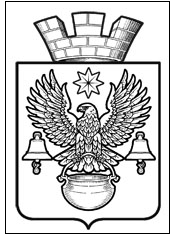 ПОСТАНОВЛЕНИЕАДМИНИСТРАЦИИКОТЕЛЬНИКОВСКОГО ГОРОДСКОГО ПОСЕЛЕНИЯКОТЕЛЬНИКОВСКОГО МУНИЦИПАЛЬНОГО   РАЙОНАВОЛГОГРАДСКОЙ ОБЛАСТИ__________________________________________________________________
  29.01. 2019 г.                                                                                № 62Об утверждении перечня муниципальных  должностей и должностей  муниципальной службы  администрации Котельниковского городского поселения при назначении на  которые граждане и при замещении которых, муниципальные служащие обязаны предоставлять сведения  о своих доходах, об имуществе и обязательствах имущественного характера, а так же сведения о доходах, об имуществе и об обязательствах имущественного характера своих супруги (супруга) и несовершеннолетних детей»          В соответствии с Федеральным законом от 27.07.2004 г. №79-ФЗ «О государственной гражданской службе Российской Федерации», Указа Президента Российской Федерации от 18.05.2009 г. №557 «Об утверждении Перечня должностей федеральной государственной службы, при назначении на которые граждане и  при замещении которых федеральные государственные служащие обязаны предоставлять сведения  о своих доходах, об имуществе и обязательствах имущественного характера, а так же сведения о доходах, об имуществе и об обязательствах имущественного характера своих супруги (супруга) и несовершеннолетних детей», Федеральным законом от  02.03.2007 г. №25-ФЗ «О муниципальной службе в Российской Федерации», администрация Котельниковского городского поселенияПОСТАНОВЛЯЕТ:1. Утвердить перечень муниципальных должностей  и должностей муниципальной  службы администрации Котельниковского городского поселения Котельниковского муниципального района Волгоградской области при назначении на которые граждане и при замещении которых, муниципальные служащие обязаны предоставлять сведения  о своих доходах, об имуществе и обязательствах имущественного характера, а так же сведения о доходах, об имуществе и об обязательствах имущественного характера своих супруги (супруга) и несовершеннолетних детей, согласно Приложению №1.2. Постановление Главы администрации Котельниковского городского поселения №888 27.10.2017 г. «Об утверждении перечня муниципальных должностей и должностей  муниципальной службы  администрации Котельниковского городского поселения при назначении на которые граждане и при замещении которых, муниципальные служащие обязаны предоставлять сведения  о своих доходах, об имуществе и обязательствах имущественного характера, а так же сведения о доходах, об имуществе и об обязательствах имущественного характера своих супруги (супруга) и несовершеннолетних детей» признать утратившим силу.3. Контроль за исполнением настоящего постановления оставляю за собой. 4. Настоящее постановление вступает в силу со дня подписания и подлежит  обнародованию на сайте администрации Котельниковского городского поселения.Глава Котельниковского  городского поселения                                                                                А.Л. ФедоровПриложение№1УтвержденоПостановлением администрации Котельниковского городскогопоселения от  29.01.2019 г. N62Начальник общего отдела                                                                         С.В. Ермолаева Администрация Котельниковского городского поселения Котельниковского муниципального района Волгоградской областиАдминистрация Котельниковского городского поселения Котельниковского муниципального района Волгоградской областиАдминистрация Котельниковского городского поселения Котельниковского муниципального района Волгоградской области№ п/пНаименование структурного подразделения администрации муниципального образованияНаименование должности муниципальной службы1.Глава администрации Котельниковского городского поселения - Глава Котельниковского городского поселения Глава администрации Котельниковского городского поселения – Глава Котельниковского городского поселения2.Заместитель главы  Котельниковского городского поселенияЗаместитель главы  Котельниковского городского поселения3.Общий отделНачальник отдела4.Отдел финансов, бухгалтерского учета и экономикиНачальник отделаВедущий специалист5.Отдел жилищно-коммунального хозяйстваНачальник отдела6.Отдел архитектуры и землеустройстваНачальник отдела,7.Отдел правового обеспеченияНачальник отдела